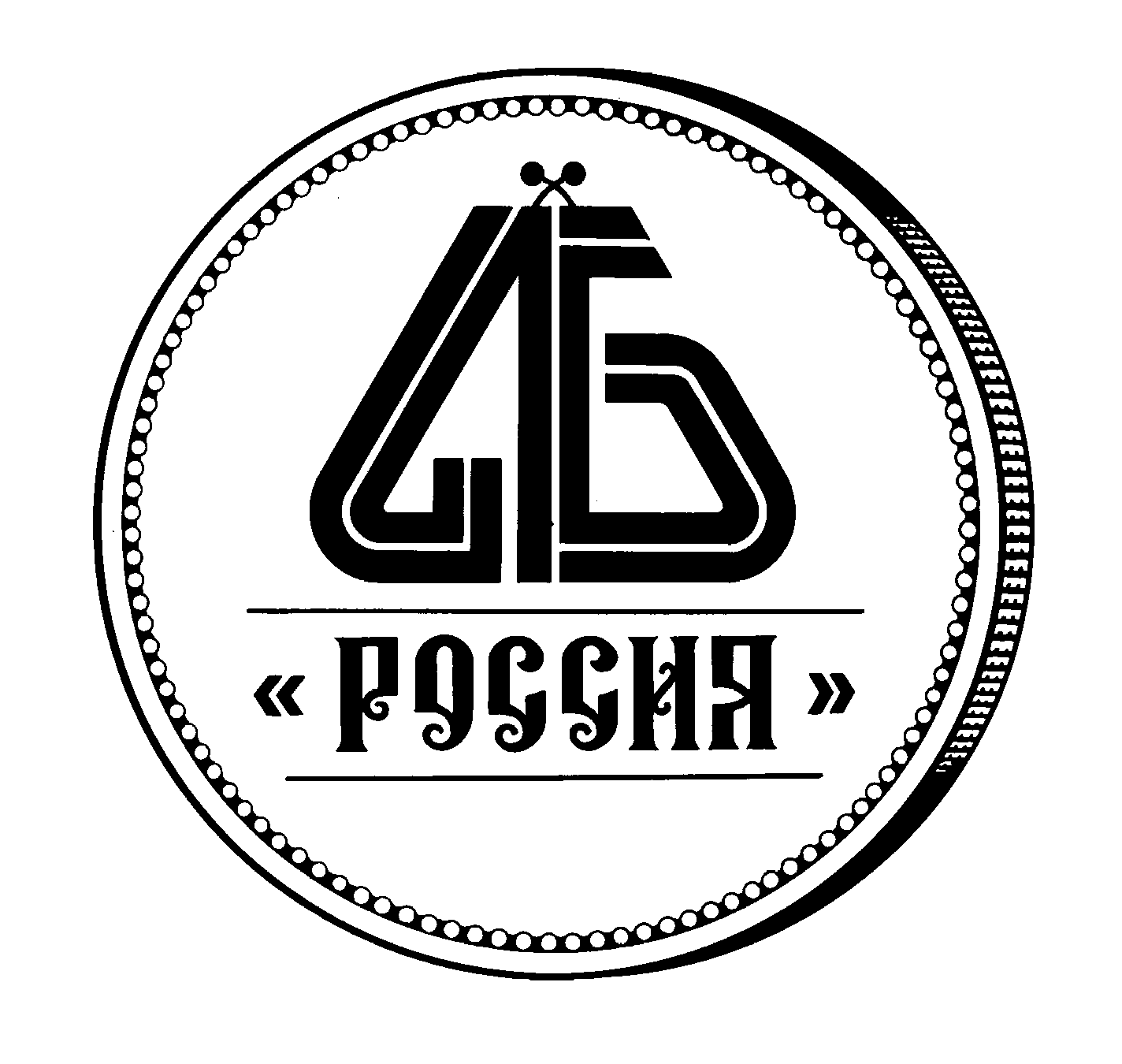 План работы Комитета по рискам Ассоциации «Россия» на 2018 год.Рассмотрение инициатив по регулированию, в том числе Базельских инициатив (Базель III) и оценка влияния нововведений на банковскую систему:- рассмотрение Комитетом по рискам совместно с представителями Банка России планируемых изменений в регулировании деятельности кредитных организаций;- проведение предварительных обследований по запросам Банка России для оценки фактического воздействия нормативных актов Банка России, планируемых к внедрению;- обсуждения вопросов множественной трактовки действующих документов; - обсуждение совместно с представителями Банка России механизмов электронного взаимодействия на финансовом рынке и легализации использования информации, получаемой путем взаимодействия;- обсуждение совместно с Банком России подходов внедрения мотивированного суждения в отношении оценки деятельности кредитных организаций;- внедрение и практика применения Базельских стандартов в Российских банках. Оценка внедрения и их влияния на операции и капитал Российских банков;- требования регулятора по внедрению МСФО 9 и влияние на оценку рисков.Внедрение ВПОДК:- рассмотрение влияния на банковские группы, в том числе на группы, включающие санируемые банки;- распределение капитала до уровня подразделения банков, рассмотрение возможности отказа от ведения ВПОДК на соло-уровне в случае ведения ВПОДК на уровне банковской группы и т.д.Оценка кредитного риска в банках и формирование резервов: - проекты и изменения, вносимые в Положения 590-П и 395-П (включая документы их разъясняющие);- уточнение подходов к определению ненадлежащих активов (перекредитовки);- разработка подходов к синдицированным кредитам;- в области ритейла: применение статистических данных для оценки кредитного риска, в том числе включение использования технологических подходов на основании «косвенной» информации, с определением источников информации, расширение критериев по оценке дохода клиентов;- разделения подходов для идентификации клиентов и информации, используемой для оценки кредитного риска (проект Положения 590-П по недействительности паспортов);- критерии оценки качества, используемой коммерческими банками информации для оценки рисков, в условиях стандартизации банковских продуктов (обработка информации с использованием цифровых технологий и разработка подходов ее применения);- уточнения применения принципов определения группы взаимосвязанных лиц (например, оставить только один подход на основе принципов МСФО).4.  Риск ликвидности в масштабе банковской системы и влияние на него изменения в законодательстве.УТВЕРЖДЕНО
Комитетом по рискам Ассоциации «Россия»(Протокол от 30.01.2018  № 02-12/1-ПК)